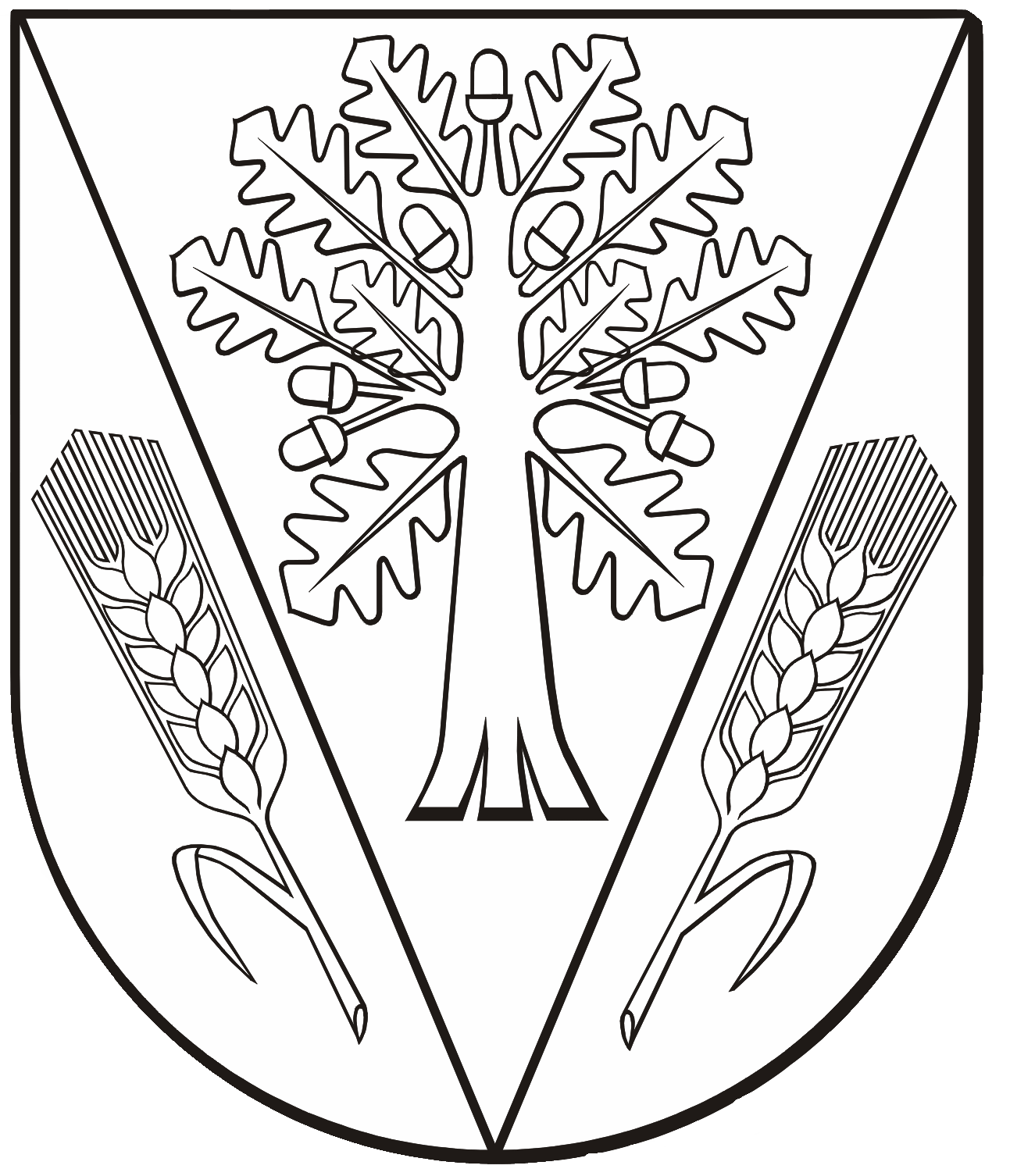 			Załącznik nr 3UMOWA Nr………zawarta w dniu  ………………………. w Dębowcu,  pomiędzy:1. Gminą Dębowiec z siedzibą  43-426 Dębowiec, ul. Katowicka 6, NIP: 548-23-76-202 zwaną dalej „Zamawiającym”,  reprezentowaną przez :- ………………………………. z kontrasygnatą …………………….	a  2. ……………………………………, zam. ………………………………, prowadzącą działalność gospodarczą pod nazwą  …………………………………………………………………………………..…..., z siedzibą  …………………………………………………………………………………… wpisaną do Centralnej Ewidencji i Informacji o Działalności Gospodarczej/KRS nr …………..*,  zwaną dalej Wykonawcąw wyniku przeprowadzonego w na podstawie ustawy Prawo zamówień publicznych przetargu nieograniczonego z dnia ……. nr ……. została zawarta umowa następującej treści:              §1 [Przedmiot umowy]1.	Na podstawie ogłoszonego wyniku postępowania prowadzonego zgodnie z ustawą z dnia 29 stycznia 2004 r. - Prawo zamówień publicznych (t.j. Dz. U. 2017.1579. z późn. zm. - dalej ustawa PZP) w trybie przetargu  nieograniczonego Zamawiający zleca, a Wykonawca przyjmuje do realizacji przedmiot umowy: „Świadczenie usługi odbierania i zagospodarowania odpadów komunalnych od właścicieli nieruchomości zamieszkałych i niezamieszkałych, na których powstają odpady komunalne, z terenu Gminy Dębowiec” 90000000-7 - Usługi odbioru ścieków, usuwania odpadów, czyszczenia/sprzątania i usługiekologiczne90512000-9 - Usługi transportu odpadów90513100-7 - Usługi wywozu odpadów pochodzących z gospodarstw domowych90514000-3 - Usługi recyklingu odpadów2.	Szczegółowy zakres przedmiotu umowy określony jest:postanowieniami specyfikacji istotnych warunków zamówienia przeprowadzonego postępowania przetargowego (zwanej dalej SIWZ) - Załącznik nr 5 do umowy,ofertą złożoną przez Wykonawcę - Załącznik nr 4 do umowy, postanowieniami niniejszej umowy.§ 2 [Dane ilościowe opisujące przedmiot umowy]Liczba mieszkańców, którzy będą objęci usługą odbioru i zagospodarowania odpadów komunalnych w Gminie Dębowiec na dzień podpisania umowy wynosi ………osób. Wykaz nieruchomości wraz z określeniem rodzaju obiektów, liczbą mieszkańców stanowi załącznik nr 1 do umowy.Liczba nieruchomości niezamieszkałych, na których powstają odpady, które będą objęte usługą odbioru i zagospodarowania odpadów komunalnych w Gminie Dębowiec na dzień podpisania umowy wynosi……. . Wykaz tych nieruchomości wraz z określeniem rodzaju obiektu stanowi załącznik nr 2 do umowy.Liczba jednoosobowych działalności gospodarczych prowadzonych na nieruchomościach zamieszkałych, które będą objęte usługą odbioru i zagospodarowania odpadów komunalnych w Gminie Dębowiec na dzień podpisania umowy wynosi……. . Wykaz tych nieruchomości wraz z określeniem rodzaju obiektu stanowi załącznik nr 3 do umowy.W okresie realizacji przedmiotu zamówienia Zamawiający będzie raz na miesiąc, według stanu na ostatni dzień roboczy danego miesiąca, aktualizował dane zawarte w załącznikach nr 1, nr 2 i nr 3 do umowy. Zmiana w tym zakresie nie stanowi zmiany umowy. Nową treść załączników nr 1, nr 2 i nr 3 Zamawiający przekazuje Wykonawcy na piśmie.   §3 [Termin realizacji] Przedmiot umowy będzie realizowany przez Wykonawcę w okresie  od 1 stycznia 2019 r. do 31 grudnia 2019 r., z zastrzeżeniem ust. 2.   Wykonawca jest zobowiązany do wyposażenia wskazanych przez Gminę nieruchomości zamieszkałych i niezamieszkałych, na których powstają odpady oraz jednoosobowe działalności gospodarcze prowadzone na nieruchomościach zamieszkałych, w harmonogram odbioru odpadów w terminie do dnia 05.01.2019 r.§ 4 [Podwykonawcy]Niniejszy podrozdział zostanie skreślony z umowy, gdy Wykonawca nie będzie przewidywał w ofercie zlecenia części zamówienia Podwykonawcom Wykonawca zamierza powierzyć podwykonawcom następującą część usług …………………, a w pozostałym zakresie wykona przedmiot umowy własnymi siłami.Wykonawca ponosi pełną odpowiedzialność za wykonanie przedmiotu umowy, w tym za działania jak i zaniechania podwykonawców.§ 5 Umowa dotyczy następujących odpadów: odpady zmieszane oraz pozostałości z segregowania odpadów; papier i tektura  oraz opakowania z papieru i tektury ,tworzywa sztuczne oraz opakowania z tworzyw sztucznych,metale oraz opakowania z metali,szkło oraz opakowania ze szkła ,odpady wielomateriałowe,zmieszane odpady opakowaniowe,odpady komunalne ulegające biodegradacji (w tym odpady opakowaniowe ulegające biodegradacji) ze szczególnym uwzględnieniem bioodpadów,odpady zielone, zużyty sprzęt elektryczny i elektroniczny,meble i inne odpady wielkogabarytowe,zużyte baterie i akumulatory,leki cytotoksyczne i cytostatyczne,meble i inne odpady wielkogabarytowe,żużel i popiół z pieców centralnego ogrzewania, pieców kaflowych lub innych źródeł ciepła,zużyty olej odpadowy,opakowania po nawozach sztucznych,opakowania po farbach i lakierach,zużyte opony.§ 6 [Obowiązki i wymagania dotyczące Wykonawcy]Podstawowe obowiązki Wykonawcy to:Odbieranie odpadów bezpośrednio z nieruchomości z podziałem na:odpady zmieszane oraz odpady stanowiące pozostałość po sortowaniu odpadów, umieszczane w pojemnikach, o których mowa w § 5 Regulaminu,odpady z papieru i odpady z tektury oraz odpady opakowaniowe z papieru i odpady opakowaniowe z tektury – umieszczane w worku o pojemności 120l w kolorze niebieskim z napisem „Papier i tektura”,odpady  tworzyw sztucznych oraz odpady opakowaniowe tworzyw sztucznych, odpady metali oraz odpady opakowaniowe z metali, a także odpady opakowaniowe wielomateriałowe  – umieszczane w worku o pojemności 120l w kolorze żółtym z napisem „Metal i tworzywa sztuczne”,,odpady ze szkła oraz odpady opakowaniowe ze szkła – umieszczane w worku o pojemności 80-120l w kolorze zielonym z napisem „Szkło”,,odpady komunalne ulegające biodegradacji w tym bioodpady – umieszczane w worku o pojemności 120 l w kolorze brązowym z napisem „Bio”,popiół – umieszczany w workach o pojemności 80- 120 l w kolorze szarym z napisem „Popiół”Dostarczenie jednego kompletu worków (po jednym z każdego koloru) na odpady po sortowaniu, oddzielnie dla każdej nieruchomości zamieszkałej i niezamieszkałej, oraz dla każdej jednoosobowej działalności gospodarczej prowadzonej na nieruchomości zamieszkałej. Worki na popiół muszą posiadać grubość nie mniejszą niż 70 mikronów.Zapewnienie worków na odpady zbierane w sposób selektywny w sposób ciągły i ciągły i uzupełniania ich po każdorazowym odbiorze odpadów z nieruchomości zamieszkałych i niezamieszkałych oraz jednoosobowych działalności gospodarczych prowadzonych na nieruchomościach zamieszkałych. Wykonawca po raz pierwszy wyposaży w/w nieruchomości w worki, o których mowa w ust. 1-2, w terminie do 05.01.2019 r. Nowe worki (po odbiorze odpadów) muszą być dostarczone w tej samej ilości i rodzaju, jak ilość i rodzaj worków odebranych z terenu nieruchomości zamieszkałej lub niezamieszkałej oraz od jednoosobowej działalności gospodarczej prowadzonej na nieruchomości zamieszkałej. Wykonawca  zobowiązany jest dostarczać do Urzędu Gminy w Dębowcu w terminie do 05.01.2019 r., worki na segregację oraz popiół w ilości min. 60 szt. z każdego z kolorów dla właścicieli nieruchomości (dla których startowa ilość jest zbyt mała bądź składają deklarację po raz pierwszy).Dostarczenie – na  każde pisemne lub mailowe wezwanie Zamawiającego – do Urzędu Gminy w Dębowcu w terminie  5 dni, worków o których mowa w ust. 1, w ilości określonej przez Zamawiającego, z każdego z kolorów.Odbiór odpadów komunalnych określonych w ust. 1 należy realizować zgodnie z harmonogramem wywozu odpadów komunalnych dla Gminy, zwanym w dalszej części umowy Harmonogramem, o którym mowa w § 14 umowy, z uwzględnieniem częstotliwości wywozu określonej w Harmonogramie. Częstotliwość wywozu odpadów, o której mowa w Harmonogramie, jest częstotliwością minimalną i jej ewentualne zmniejszenie nie będzie możliwe w trakcie realizacji usługi wywozu. Opróżnianie pojemników na odpady zlokalizowanych w miejscach publicznych oraz przy przystankach komunikacji publicznej raz na tydzień. Wykaz punktów odbioru stanowi załącznik nr 7 do umowy. Zebranie wszystkich worków z odpadami zbieranymi w sposób selektywny wystawionych przed nieruchomości zamieszkałe i nieruchomości niezamieszkałe oraz zagospodarowania tych odpadów. W przypadku zapełnienia pojemnika na odpady zmieszane dopuszcza się umieszczenie odpadów w workach.Podpisania - najpóźniej w dniu zawarcia niniejszej umowy – umów wynikających z wymagań określonych w § 7, § 8 pkt. 1 i pkt 11 umowy.Wykonywania następujących czynności wyłącznie przy pomocy osób zatrudnionych na umowę o pracę: czynności wykonywane przez osoby obsługujące samochody wykorzystywane do odbioru odpadów, czynności wykonywane przez osoby odbierające odpady z nieruchomości, czynności wykonywane przez osoby wykonujące czynności na terenie punktu selektywnej zbiórki odpadów komunalnych. § 7Wymagania dotyczące przekazywania odebranych zmieszanych odpadów komunalnych, odpadów zielonych oraz pozostałości z sortowania odpadów komunalnych przeznaczonych do składowania do regionalnych (zastępczych) instalacji do przetwarzania odpadów komunalnych.Wykonawca jest zobowiązany do:przekazywania do regionalnej (zastępczej) instalacji do przetwarzania odpadów komunalnych odebranych od właścicieli nieruchomości zamieszkałych i niezamieszkałych oraz jednoosobowych działalności gospodarczych prowadzonych na nieruchomościach zamieszkałych, zmieszanych odpadów komunalnych, odpadów zielonych oraz pozostałości z sortowania odpadów komunalnych przeznaczonych do składowania;odzysku lub unieszkodliwiania odpadów zmieszanych, odpadów zielonych oraz pozostałości z sortowania odpadów komunalnych przeznaczonych do składowania poprzez przekazanie tych odpadów do regionalnej (zastępczej) instalacji do przetwarzania odpadów komunalnych;zagospodarowania odpadów ulegających biodegradacji w sposób umożliwiający ograniczenie masy tych odpadów przekazywanych do składowania, w celu osiągnięcia poziomów określonych w rozporządzeniu wydanym na podstawie art. 3c ust. 2 ustawy.Wykonawca zobowiązuje się do przekazywania zmieszanych odpadów komunalnych oraz pozostałości z sortowania odpadów komunalnych do instalacji (zgodnie z przedłożoną ofertą):………………………………………….………………………………………….………………………………………….………………………………………….§ 8 Wymagania dotyczące postępowania z odpadami zbieranymi w sposób selektywny:Wykonawca jest zobowiązany do przekazywania odebranych od właścicieli nieruchomości zamieszkałych i niezamieszkałych oraz jednoosobowych działalności gospodarczych prowadzonych na nieruchomościach zamieszkałych, selektywnie zebranych odpadów komunalnych (cz. III ust. 3 A pkt b-s, cz. III ust. 3 B b-k, cz. III ust. 3 C b-k SIWZ), do instalacji odzysku i unieszkodliwiania, zgodnie z hierarchią postępowania z odpadami, o której mowa w art. 17 ustawy o odpadach oraz stosując zasadę bliskości określoną w art. 20 ww. ustawy o odpadach.Wykonawca jest zobowiązany do zagospodarowanie następujących frakcji odpadów komunalnych: papier, metale, tworzywa sztuczne i szkło oraz odpadów opakowaniowych z papieru i tektury, tworzyw sztucznych, metali, szkła i opakowań wielomateriałowych, w celu osiągnięcia poziomów recyklingu, przygotowania do ponownego użycia i odzysku innymi metodami, zgodnie z rozporządzeniem Ministra Środowiska z dnia 14 grudnia 2016 r. w sprawie w sprawie poziomów recyklingu, przygotowania do ponownego użycia i odzysku innymi metodami niektórych frakcji odpadów komunalnych (Dz.U. z 2016 r., poz. 2167). Zgodnie z przywołanym wyżej rozporządzeniem oraz ustawą, gminy są zobowiązane osiągnąć poziom recyklingu i przygotowania do ponownego użycia następujących frakcji odpadów komunalnych: papieru, metali, tworzyw sztucznych i szkła w wysokości:2019 r. – 40 %Powyższe poziomy są liczone łącznie dla wszystkich podanych wyżej frakcji odpadów komunalnych.Odbiór baterii i akumulatorów używanych w domowym sprzęcie RTV i AGD będzie realizowany poprzez odbiór tych odpadów z punktów zbiórki zlokalizowanych w: Urzędzie Gminy Dębowiec, ul. Katowicka 6, Dębowiec (49°48’50,72” 18°43’08,35”),Sklepie ogólnospożywczym w Dębowcu, ul. Skoczowska 1 (49°48’48,37” 18°43’14,05”),Gimnazjum w Dębowcu, ul. Szkolna 3 (49°48’51,73” 18°43’12,45”),Szkole Podstawowej w Dębowcu, ul. Szkolna 3 (49°48’51,73” 18°43’12,45”),,Szkole Podstawowej Dębowcu Filia w Iskrzyczynie ul. Mirów 6 (49°47’43,84” 18°44’46,3”),Szkole Podstawowej w Dębowcu Fila w Ogrodzonej, ul. Wiedeńska 18 (49°46’13,32” 18°43’21,55”),Szkole Podstawowej w Dębowcu Filia z oddziałami przedszkolnymi w Simoradzu, ul. Kręta 15 (49°48’56,59” 18°45’01,33”), odbiór pozostałych odpadów baterii i akumulatorów łącznie z bateriami i akumulatorami  oraz baterii i akumulatorów innych niż wyżej wymienione – w punkcie selektywnej zbiórki odpadów komunalnych.Odbiór odpadów leków cytotoksycznych i cytostatycznych oraz leków innych niż wymienione w będzie realizowany poprzez odbiór tych odpadów z punktów zbiórki zlokalizowanych w:aptece „Arnika” w Dębowcu, przy ul. Katowickiej 3 (49°48’48,95” 18°43’07,42”),punkcie aptecznym w Ogrodzonej (w budynku OSP) ul. Centralna 10,               49° 46’12,96” 18°43’36,78”.Odbiór odpadów wielkogabarytowych, zużytego sprzętu elektrycznego i elektronicznego oraz zużytych opon będzie następował z punktów zlokalizowanych przy wszystkich nieruchomościach zamieszkałych i niezamieszkałych.Wykonawca może wyposażyć nieruchomości zamieszkałe, niezamieszkałe oraz jednoosobowych działalności gospodarczych prowadzonych na nieruchomościach zamieszkałych w pojemniki lub kontenery na odpady komunalne, żużel i popiół z pieców centralnego ogrzewania, pieców kaflowych lub innych źródeł ciepła, w przypadku zgłoszenia takiego zapotrzebowania przez właściciela nieruchomości zamieszkałej lub niezamieszkałej. Udostępnianie pojemników może nastąpić odpłatnie bezpośrednio u Wykonawcy – zgodnie z cennikiem obowiązującym u Wykonawcy;Wykonawca dokonuje zbiorki odpadów leków cytotoksycznych i cytostatycznych z pojemników na przeterminowane leki, tzw. konfiskatory, które znajdują się w miejscach określonych w punkcie 4.Wykonawca wyposaży punkty zbierania zużytych baterii, o których mowa w pkt 3 w pojemniki, o pojemności maksimum 60l, które powinny posiadać otwór wrzutowy w pokrywie pojemnika, oraz posiadać zamknięcie uniemożliwiające wyciągnięcie baterii. Pojemnik powinien być oznakowany – posiadać informację o przeznaczeniu pojemnika.Wykonawca, w porozumieniu z odpowiednią wspólnotą mieszkaniową, wyposaży nieruchomości zabudowane budynkami wielolokalowymi w pojemniki na odpady zbierane w sposób selektywny – np. tzw. „dzwony” - o pojemności 2,5 m3 - tj.: papier, szkło i plastik. Obowiązek ten dotyczy nieruchomości:Kostkowice ul. Osiedlowa 20, 21, 23 i 25 – w ilości 2 szt. z przeznaczeniem na plastik, po 1 szt. z przeznaczeniem na papier i szkło,Dębowiec, ul. Cieszyńska 46 – w ilości po 1 szt. z każdego koloru.Dębowiec ul. Szkolna 3 – w ilości 2 szt. z przeznaczeniem na plastik, po 1 szt. z przeznaczeniem na papier i szkło,Ogrodzona ul. Centralna 64 – w ilości 3 szt. z przeznaczeniem na plastik, po 2 szt. z przeznaczeniem na papier i szkło.Zamawiający dopuszcza zmniejszenie pojemności pojemników typu „dzwon”, pod warunkiem zwiększenia częstotliwości odbioru, o której mowa w cz. III ust. 17 pkt 7 SIWZ.Wykonawca zobowiązuje się do przekazywania segregowanych odpadów komunalnych do instalacji (zgodnie z przedłożoną ofertą):………………………………………….………………………………………….………………………………………….………………………………………….§ 9 Wymagania dotyczące zorganizowania i prowadzenia punktu selektywnego zbierania odpadów komunalnych:Wykonawca zorganizuje i będzie prowadził punkt selektywnego zbierania odpadów komunalnych od osób zamieszkujących gminę Dębowiec, zlokalizowany na terenie gminy Dębowiec, zwany dalej punktem, spełniający następujące warunki:lokalizacja punktu selektywnego zbierania odpadów musi zapewniać dogodny dojazd dla mieszkańców gminy;teren punktu selektywnego zbierania odpadów musi być utwardzony, skanalizowany, ogrodzony, oświetlony oraz dozorowany,rodzaje odpadów odbieranych w punkcie selektywnego zbierania odpadów:przeterminowane leki,zużyte baterie i akumulatory,zużyty sprzęt elektryczny i elektroniczny,meble i inne odpady wielkogabarytowe,zużyte opony,środki ochrony roślin, opakowania zawierające pozostałości substancji niebezpiecznych lub nimi zanieczyszczone, rozpuszczalniki, farby, tusze, farby drukarskie, kleje, lepiszcze i żywice,tworzywa sztuczne oraz opakowania z tworzyw sztucznych,szkło oraz opakowania ze szkła,papier i tektura oraz opakowania z papieru i tektury,metale oraz opakowania z metali,opakowania wielomateriałowe,zmieszane odpady opakowaniowe,popiół,odpady komunalne ulegające biodegradacji (w tym odpady opakowaniowe ulegające biodegradacji) ze szczególnym uwzględnieniem bioodpadów,odpady zielone,odpady budowlane i rozbiórkowe stanowiące odpady komunalne.Minimalne wyposażenie punktu selektywnego zbierania odpadów komunalnych to:kontenery do gromadzenia odpadów z podziałam na frakcje,Wykonawca zobowiązany jest kontrolować kontenery w  punkcie selektywnej zbiórki odpadów komunalnych i nie dopuszczać do ich przepełniania,waga samochodowa z ważnym świadectwem zgodności Głównego Urzędu Miar. Zamawiający dopuszcza inny system ważenia niż waga samochodowa, pod warunkiem, ze pozwoli jednoznacznie określić ilość przyjętych odpadów.Minimalny czas działania punktu selektywnego zbierania odpadów:punkt powinien funkcjonować od dnia 2 stycznia 2019 r. przez cały czas trwania umowy,punkt powinien być czynny od poniedziałku do piątku w godzinach od 800 do 1600 oraz soboty w godzinach od 800 do 1300.Zamawiający nie wskaże terenu w celu zorganizowania i prowadzenia punktu selektywnego zbierania odpadów komunalnych.Zamawiający może prowadzić stały nadzór nad punktem selektywnej zbiórki odpadów komunalnych w celu sprawdzania prawidłowości  działania punktu, stosownie do postanowień wynikających z przepisów prawa. Ponadto Zamawiający może upoważnić wybranego pracownika Urzędu do dokonywania systematycznych wizji na terenie punku selektywnego zbierania odpadów komunalnych.§ 10 Standard sanitarny wykonywania usług oraz ochrona środowiska.Wykonawca zobowiązany jest do:utrzymywania odpowiedniego stanu sanitarnego pojazdów i urządzeń do odbierania odpadów komunalnych od właścicieli nieruchomości zamieszkałych i niezamieszkałych,spełnienia wymagań technicznych dotyczących wyposażenia pojazdów do odbierania odpadów komunalnych od właścicieli nieruchomości zamieszkałych i niezamieszkałych, określonych w Rozporządzeniu Ministra Środowiska z dnia 11 stycznia 2013 r. w sprawie szczegółowych wymagań w zakresie odbierania odpadów komunalnych od właścicieli nieruchomości (Dz.U. z 2013 r., poz. 122).zapewnienia odpowiedniego usytuowania i wyposażenia bazy magazynowo -transportowej, stosownie do Rozporządzenia Ministra Środowiska z dnia 11 stycznia 2013 r. w sprawie szczegółowych wymagań w zakresie odbierania odpadów komunalnych od właścicieli nieruchomości (Dz.U. z 2013 r., poz.122). porządkowania na bieżąco terenu zanieczyszczonego odpadami i innymi zanieczyszczeniami wysypanymi z pojemników, kontenerów, worków i pojazdów powstałymi w trakcie realizacji usługi odbioru odpadów od właścicieli nieruchomości zamieszkałych i niezamieszkałych,zbierania odpadów leżących luzem obok zapełnionych pojemników, kontenerów lub worków oraz doprowadzenie do porządku terenów przyległych, zanieczyszczonych w skutek przepełnienia ww. urządzeń (pojemników) służących do gromadzenia odpadów; obowiązek ten winien być realizowany niezwłocznie po opróżnieniu pojemników.§ 11 Obowiązek prowadzenia dokumentacji związanej z działalnością objętą zamówieniem. Wykonawca jest zobowiązany do:Bieżącego prowadzenia ewidencji odpadów odbieranych od właścicieli nieruchomości zamieszkałych, niezamieszkałych oraz jednoosobowych działalności gospodarczych prowadzonych na nieruchomościach zamieszkałych, z uwzględnieniem ich kodów.Bieżącego informowania Zamawiającego o wszystkich przypadkach niedopełnienia przez właścicieli nieruchomości zamieszkałych, niezamieszkałych oraz jednoosobowych działalności gospodarczych prowadzonych na nieruchomościach zamieszkałych, obowiązku w zakresie selektywnego zbierania odpadów komunalnych.Przekazywania Zamawiającemu miesięcznego sprawozdania wraz z fakturą za miesiąc, w którym świadczona była usługa, z ilością odpadów odebranych od właścicieli nieruchomości osobno dla nieruchomości zamieszkałych i niezamieszkałych oraz jednoosobowej działalności gospodarczej prowadzonej na nieruchomości zamieszkałej z uwzględnieniem kodów odpadów zgodnie z Rozporządzeniem Ministra Środowiska z dnia 9 grudnia 2014 r.  w sprawie katalogu odpadów  (Dz. U. z 2014 r. poz. 1923).Przekazywania Zamawiającemu miesięcznego sprawozdania wraz z fakturą za miesiąc, w którym świadczona była usługa z ilością odpadów komunalnych przywiezionych do PSZOK z podaniem nazwiska, i adresu właściciela nieruchomości oraz z  uwzględnieniem kodów odpadów.Przekazywania Zamawiającemu półrocznych sprawozdań w terminach i zakresie wynikającym z art. 9n  ustawy. Do każdego sprawozdania Wykonawca zobowiązany jest dołączyć informacje uzyskane od prowadzącego RIPOK, dotyczące:rodzaju i masy odpadów papieru, metali, tworzyw sztucznych i szkła poddanych recyklingowi i przygotowanych do ponownego użycia lub przekazanych w tym celu innemu posiadaczowi odpadów wraz ze wskazaniem procesu odzysku, któremu został poddany odpad,rodzaju i masie odpadów budowlanych i rozbiórkowych stanowiących odpady komunalne przygotowanych do ponownego użycia, poddanych recyklingowi oraz poddanych innym formom odzysku lub przekazanych w tym celu innemu posiadaczowi odpadów wraz ze wskazaniem procesu odzysku, któremu został poddany odpad,masy wytworzonych i poddanych składowaniu pozostałości z sortowania i pozostałości z mechaniczno- biologicznego przetwarzania odpadów komunalnych.Przekazywania Zamawiającemu miesięcznego wykazu nieruchomości zamieszkałych, z których odebrano odpady komunalne, wraz z podaniem liczby pojemników lub worków z odpadami odebranymi z terenu tych nieruchomości.Przekazywania Zamawiającemu miesięcznego wykazu nieruchomości niezamieszkałych  oraz jednoosobowych działalności gospodarczych prowadzonych na nieruchomościach zamieszkałych, z których odebrano odpady komunalne, wraz z podaniem liczby pojemników lub worków z odpadami odebranymi z terenu tych nieruchomości.Wskazywania właścicieli nieruchomości zamieszkałych i niezamieszkałych, którzy zbierają odpady komunalne w sposób niezgodny z regulaminem. Przekazywania Zamawiającemu wraz z fakturą za miesiąc, w którym świadczona była usługa, oryginałów bądź kopii karty przekazania odpadów do właściwej instalacji.Przekazywania Zamawiającemu wraz z fakturą za miesiąc, w którym świadczona była usługa, dokumentacji fotograficznej zapisanej na elektronicznym nośniku danych,(płyta CD, DVD albo tzw. „pendrive”) lub mailowo najpóźniej w dniu złożenia faktury.§ 12 Szczegółowe wymagania stawiane przedsiębiorcom odbierającym odpady komunalne od właścicieli nieruchomości zamieszkałych i niezamieszkałych oraz jednoosobowych działalności gospodarczych prowadzonych na nieruchomościach zamieszkałych. Wykonawca jest zobowiązany do:posiadania w trakcie obowiązywania umowy wpisu do rejestru działalności regulowanej w zakresie odbierania odpadów komunalnych od właścicieli nieruchomości, prowadzonego przez Wójta Gminy Dębowiecoznaczenia obsługiwanych punktów gromadzenia odpadów zbieranych w sposób selektywny (papier, plastik, szkło itp.), poprzez umieszczenie na pojemnikach (np.: dzwony,) nazwy firmy i numeru telefonu Wykonawcy;umieszczania na wszystkich pojemnikach przeznaczonych do gromadzenia odpadów komunalnych informacji zawierającej nazwę firmy i numer telefonu Wykonawcy;informacja, o której mowa w ust. 1 i 2 musi być wykonana w taki sposób, aby była czytelna i odporna na warunki atmosferyczne. W przypadku jej uszkodzenia albo braku Wykonawca zobowiązany jest do jej ponownego naniesienia, w terminie do 30 dni od dnia stwierdzenia uszkodzenia dokonanego przez pracowników Wykonawcy lub zgłoszenia tego faktu Wykonawcy przez właściciela nieruchomości zamieszkałej lub niezamieszkałej, albo Zamawiającego;wyposażania pracowników zajmujących się odbiorem odpadów od właścicieli nieruchomości zamieszkałych i niezamieszkałych oraz jednoosobowych działalności gospodarczych prowadzonych na nieruchomościach zamieszkałych w odzież ochronną z widocznym logo firmy oraz identyfikatory, począwszy od dnia poprzedzającego dzień rozpoczęcia świadczenia usługi;realizacji „reklamacji” (np. dot. nieodebrania z nieruchomości odpadów zgodnie z harmonogramem, niepozostawienia worków na odpady zbierane w sposób selektywny itp) w przeciągu 24 godzin od otrzymania zawiadomienia e-mailem od Zamawiającego. Załatwienie reklamacji należy niezwłocznie potwierdzić na e-mail Zamawiającego;zbierania potwierdzeń wywozu odpadów (opatrzonych podpisem) z nieruchomości niezamieszkałych i jednoosobowych działalności gospodarczych prowadzonych na nieruchomościach zamieszkałych. W przypadku braku podpisu na potwierdzeniu wywozu odpadów należy przedstawić wykaz, który powinien zawierać:adres nieruchomości, datę odbioru,dokumentację fotograficzną w postaci cyfrowej, obrazującą liczbę pojemników i rodzaj odpadów.przedstawienia wykazu nieruchomości, na których odpady gromadzone są w sposób niezgodny z przepisami prawa miejscowego. Wykaz winien zawierać:adres nieruchomości,opis niezgodności,dokumentację fotograficzną w postaci cyfrowej, obrazującą stwierdzone niezgodności,naprawy lub poniesienia kosztów napraw (wg wyboru Zamawiającego) szkód wyrządzonych w majątku Gminy i osób trzecich podczas wykonywania usługi wywozu odpadów komunalnych w Gminie (uszkodzenia chodników, punktów składowania odpadów, ogrodzeń, wjazdów itp.).utrzymania przez cały czas trwania umowy wymaganej liczby samochodów specjalistycznych i samochodów ciężarowych zgodnie z warunkami zawartymi w SIWZ,  przedstawiania do wglądu na każde wezwanie Zamawiającego: listy osób (imiona i nazwiska) wykonujących czynności, o których mowa w § 6 pkt 9 umowy oraz dowodów potwierdzających, że osoby te są zatrudnione przez wykonawcę lub podwykonawcę na podstawie umowy o pracę (np. zanonimizowana – za wyjątkiem imienia i nazwiska pracownika – umowa o pracę, zgłoszenie do ZUS, oświadczenie pracownika), dowodów potwierdzających, że pojazdy, którymi dysponuje Wykonawca są sprawne, dopuszczone do ruchu, posiadają wszystkie wymagania prawem homologacje i badania (np. badania techniczne, UDT),niezwłocznego (tj. w terminie 14 dniu) informowania Zamawiającego o zmianach dotyczących: osób wykonujących czynności, o których mowa w § 6 pkt 9 umowy,pojazdów, o których mowa w § 12 pkt 11 ppkt b umowy;przedłożenia Zamawiającemu w terminie 14 dni od podpisania umowy Harmonogramu zgodnie z wytycznymi zawartymi w § 14 umowy oraz w cz. III ust. 17 SIWZ;dostarczenia do Urzędu Gminy w Dębowcu w terminie do 05.01.2018 r. worków na odpady zbierane w sposób selektywny ilości min. 60 szt. z każdego z kolorów dla właścicieli nieruchomości, dostarczenia na każde pisemne lub mailowe wezwanie Zamawiającego, do Urzędu Gminy w Dębowcu worków na odpady zbierane w sposób selektywny, w ilości określonej przez Zamawiającego – w terminie 5 dni od wezwania.   § 131. Zakres odpowiedzialności Wykonawcy obejmuje wszelkie czynności zmierzające do realizacji umownych obowiązków Wykonawcy oraz dochowanie wszelkich obowiązków w szczególności ustawowych.2. Wykonawca zobowiązuje się do wykonania przedmiotu umowy zgodnie z aktualnym poziomem wiedzy, przepisami prawa, należytą starannością oraz obowiązującymi    normami.§14[Harmonogram odbioru odpadów]Odbiór odpadów określonych w cz. III ust. 1 SIWZ będzie odbywał się w dniu oznaczonym zgodnie z harmonogramem.Harmonogram odbioru odpadów powinien zostać sporządzony zgodnie z następującymi wytycznymi:odbiór niesegregowanych (zmieszanych) odpadów komunalnych oraz pozostałości po sortowaniu w okresie od 1 stycznia do 31 maja oraz od 1 września do 31 grudnia odbywać się będzie raz w miesiącu,odbiór niesegregowanych (zmieszanych) odpadów komunalnych oraz pozostałości po sortowaniu w okresie od 1 czerwca do 31 sierpnia odbywać się będzie dwa razy w miesiącu co dwa tygodnie (w harmonogramie należy zaznaczyć, że drugi wywóz obowiązuje wyłącznie mieszkańców nie firmy),odbiór odpadów z papieru i tektury, odpadów metali, tworzyw sztucznych, odpadów komunalnych ulegających biodegradacji w tym odpadów opakowaniowych ulegających biodegradacji, odpadów zielonych oraz odpadów opakowaniowych z: papieru i tektury, tworzyw sztucznych, metali, opakowań wielomateriałowych odbywać się będzie raz w miesiącu,odbiór zużytego sprzętu elektrycznego i elektronicznego, mebli i innych odpadów wielkogabarytowych oraz zużytych opon– dwa razy w rokuodbiór żużlu i popiołu z pieców centralnego ogrzewania, pieców kaflowych lub innych źródeł ciepła  – w okresie od dnia 1 stycznia do 31 maja oraz od 1 września do 31 grudnia włącznie - raz w miesiącu, Termin odbioru odpadów, o których mowa w ust. 1 powinien zostać ustalony na ten sam dzień tygodnia.Zamawiający dopuszcza zróżnicowani dni tygodnia dla poszczególnych sołectw.W przypadku, gdy odbiór odpadów przypada na dzień ustawowo wolny od pracy, usługa będzie świadczona w inny wyznaczony dzień zgodnie z harmonogramem.Odbiór odpadów z nieruchomości, o których mowa w cz. III ust. 16 k SIWZ będzie odbywał się w ustalony przez Wykonawcę w ten sam dzień tygodnia, cyklicznie co 2 tygodnie, a w przypadku zastosowania pojemników typu „dzwon” o pojemności mniejszej niż 2,5 m3 odbiór odpadów winien odbywać w ten sam dzień tygodnia, cyklicznie co tydzień. (harmonogram należy dostarczyć do Urzędu Gminy w Dębowcu do dnia 5.01.2019 r.)Wykonawca dostarczy każdemu właścicielowi nieruchomości zamieszkałej i niezamieszkałej oraz jednoosobowych działalności gospodarczych prowadzonych na nieruchomościach zamieszkałych harmonogram odbioru odpadów w terminie do dnia 05.01.2019 r.O każdym przypadku niemożności odebrania odpadów od właściciela nieruchomości zamieszkałej, niezamieszkałej bądź jednoosobowych działalności gospodarczych prowadzonych na nieruchomościach zamieszkałych Wykonawca ma obowiązek poinformować pisemnie lub elektronicznie Gminę Dębowiec, w dzień zaistnienia sytuacji, podając jednocześnie termin, w którym nastąpi odbiór odpadów.Zamawiający dopuszcza, w uzasadnionych przypadkach, zwiększenie częstotliwości odbioru odpadów z terenu nieruchomości niezamieszkałych, na których powstają odpady.Odbiór odpadów z jednoosobowej działalności gospodarczej prowadzonej na nieruchomości zamieszkałej odbywać się będzie raz na kwartał, w uzasadnionych przypadkach zwiększa się częstotliwość odbioru odpadów z jednoosobowej działalności gospodarczej prowadzonej na nieruchomości zamieszkałej.§ 15 [Obowiązki Zamawiającego]Zamawiający zobowiązany jest do:przekazania Wykonawcy ewidencji ilościowej mieszkańców Gminy w poszczególnych nieruchomościach,przekazania Wykonawcy ewidencji nieruchomości niezamieszkałych, na których powstają odpady,przekazania Wykonawcy ewidencji nieruchomości zamieszkałych, na których prowadzona jest jednoosobowa działalność gospodarczaregularnego odbioru sprawozdań, wykazów i innych dokumentów, sporządzanych przez Wykonawcę, w zakresie, o którym mowa w § 11 pkt 3-10 niniejszej umowy,potwierdzania comiesięcznego odbioru wywozu odpadów komunalnych na terenie Gminy Dębowiec, rozliczanie tej usługi i dokonywanie zapłaty za wystawione faktury przez Wykonawcę w terminach ich płatności,aktualizowania wykazu nieruchomości, wykazu mieszkańców oraz jednoosobowych działalności gospodarczych prowadzonych na nieruchomościach zamieszkałych objętych umową, zgodnie z § 2 umowy.§ 16 [Przedstawiciele stron]Strony ustanawiaj ą pełnomocników uprawnionych do bieżących kontaktów w trakcie realizacji umowy:ze strony   Zamawiającego:  …………………………………………,ze strony Wykonawcy: …………………………………………………W zakresie wzajemnego współdziałania przy realizacji przedmiotu umowy, strony zobowiązują się działać niezwłocznie, przestrzegając obowiązujących przepisów prawa i ustalonych zwyczajów z poszanowaniem praw drugiej strony umowy.Strony dopuszczają możliwość zmiany osób wymienionych wyżej, o czym niezwłocznie powiadomią drugą stronę w formie pisemnej dołączając stosowne pełnomocnictwo.§17 [Wynagrodzenie]1. W trakcie trwania umowy, miesięczne wynagrodzenie wykonawcy będzie stanowić sumę:liczby mieszkańców zamieszkujących gminę, deklarujących zbieranie odpadów komunalnych w sposób nieselektywny,  pomnożonych przez cenę jednostkową za odbiór i zagospodarowanie tych odpadów,liczby mieszkańców zamieszkujących gminę, deklarujących zbieranie odpadów komunalnych w sposób selektywny, pomnożonych przez cenę jednostkową za odbiór i zagospodarowanie tych odpadów,liczby pojemników (w przeliczeniu na pojemniki 120 l, 240 l,900 l, 1100 l ) odebranych z terenu nieruchomości niezamieszkałych, na których powstają odpady komunalne, zbierane i odbierane w sposób nieselektywny,  pomnożonych przez cenę jednostkową za odbiór pojemnika.liczby pojemników (w przeliczeniu na pojemniki 120 l, 240 l,900 l, 1100 l ) odebranych z terenu nieruchomości niezamieszkałych, na których powstają odpady komunalne, zbierane i odbierane w sposób selektywny,  pomnożonych przez cenę jednostkową za odbiór pojemnika, liczby pojemników (120l) odebranych z jednoosobowych działalności gospodarczych prowadzonych na nieruchomościach zamieszkałych, na których powstają odpady komunalne, zbierane i odbierane w sposób nieselektywny, pomnożonych przez cenę jednostkową za odbiór pojemnika.liczby pojemników (120l) odebranych z jednoosobowych działalności gospodarczych prowadzonych na nieruchomościach zamieszkałych, na których powstają odpady komunalne, zbierane i odbierane w sposób selektywny, pomnożonych przez cenę jednostkową za odbiór pojemnika.2. Strony ustalają następujące ceny jednostkowe: cena za odbiór odpadów komunalnych zbieranych i odebranych w sposób nieselektywny na jednego mieszkańca…………………. …. zł netto, cena za odbiór odpadów komunalnych zbieranych i odebranych w sposób selektywny  na jednego mieszkańca……………………..…. zł netto, cena za odbiór odpadów komunalnych zbieranych i odbieranych w sposób nieselektywny z nieruchomości niezamieszkałej:- pojemnika 120 l ………………….…. zł netto *,- pojemnika 240 l ………………….…. zł netto, - pojemnika 900 l ………………….…. zł netto,- pojemnika 1100 l …………..…….…. zł netto,* cena dotyczy również jednoosobowych działalności gospodarczych prowadzonych na nieruchomościach zamieszkałych.4)  cena za odbiór odpadów komunalnych zbieranych i odbieranych w sposób                selektywny z nieruchomości niezamieszkałej:- pojemnika 120 l ………………….…. zł netto *,- pojemnika 240 l ………………….…. zł netto, - pojemnika 900 l ………………….…. zł netto,- pojemnika 1100 l …………..…….…. zł netto,* cena dotyczy również jednoosobowych działalności gospodarczych prowadzonych na nieruchomościach zamieszkałych.3. Do cen określonych w ust. 2 zostanie doliczony podatek VAT wg stawki obowiązującej w dniu wystawienia faktury VAT4. Strony ustalają następujący termin płatności, który  wynosi 21 dni od dnia doręczenia Zamawiającemu prawidłowo wystawionej faktury VAT wraz z dokumentami rozliczeniowymi o których mowa w § 11 pkt 3-10 umowy. Zapłata nastąpi przelewem na rachunek bankowy Wykonawcy wskazany na fakturze.§18 [Zabezpieczenie należytego wykonania umowy]Wykonawca, najpóźniej w dniu podpisania umowy, zobowiązany jest wnieść zabezpieczenie należytego wykonania umowy w kwocie …………….. zł tj. w wysokości 5 % wartości nominalnej zobowiązania zamawiającego wynikającego z umowy (cena jednostkowa x ilość zadeklarowana x 12msc)Zabezpieczenie może być wnoszone według wyboru Wykonawcy w jednej lub w kilku następujących formach:pieniądzu,poręczeniach bankowych lub poręczeniach spółdzielczej kasy oszczędnościowo-kredytowej, z tym, że zobowiązanie kasy jest zawsze zobowiązaniem pieniężnym,gwarancjach bankowych,gwarancjach ubezpieczeniowych,poręczeniach udzielanych przez podmioty, o których mowa w art. 6b ust.5 pkt 2 ustawy z dnia 9 listopada 2000 r. o utworzeniu Polskiej Agencji Rozwoju Przedsiębiorczości.Zabezpieczenie wnoszone w pieniądzu Wykonawca wpłaca przelewem na rachunek bankowy wskazany przez Zamawiającego. Dowód wpłaty powinien zawierać informację o proponowanej treści: „Zabezpieczenie należytego wykonania umowy - nr sprawy RGW 271.12.2018”, w przypadku wniesienia wadium w pieniądzu Wykonawca może wyrazić zgodę na zaliczenie kwoty wadium na poczet zabezpieczenia.Zabezpieczenie wnoszone w formie poręczeń lub gwarancji, należy złożyć w formie oryginału w siedzibie Zamawiającego, w pok. Nr 21. Poręczenie lub gwarancja musi zawierać klauzulę o nieodwołalności oraz zapewnić bezwarunkową wypłatę przez Gwaranta (Poręczyciela) na pierwsze pisemne żądanie Zamawiającego kwoty zabezpieczenia, w wysokości wskazanej w żądaniu. Zamawiający ma prawo żądania kwot do wysokości wartości zabezpieczenia.Zabezpieczenie należytego wykonania umowy zostanie zwrócone Wykonawcy w trybie określonym w art. 148 ust 5, art. 151 ustawy PZP.§19 [Ubezpieczenia wykonawcy]Wykonawca   zobowiązuje   się   ubezpieczyć   od   odpowiedzialności   cywilnej   w zakresie prowadzonej działalności gospodarczej na kwotę nie mniejszą niż 500.000 PLN przez cały okres obowiązywania umowy. Wykonawca zobowiązany jest do okazania aktualnej, opłaconej polisy
OC pod rygorem wstrzymania płatności faktur lub odstąpienia od umowy z przyczyn leżących po stronie Wykonawcy.Kopia polisy OC, o której mowa w ust. 1 stanowi integralną część umowy (Załącznik nr 6).§20 [Kary umowne]Strony ustalają naliczanie kar umownych w wypadku nie wykonania lub nienależytego wykonania umowy.Zamawiający naliczy Wykonawcy kary umowne  w następujących przypadkach i wysokościach:w wysokości 200,00 zł, za każdy dzień zwłoki w wykonaniu obowiązków wynikających z § 6 pkt. 2 umowy,w wysokości 100,00 zł, za każdy dzień zwłoki w wykonaniu obowiązków wynikających z § 6 pkt. 3 i pkt. 4 oraz w § 12 pkt 1 i pkt 1 umowy,w wysokości 100,00 zł od każdego nieodebranego pojemnika/worka za każdy dzień zwłoki w wykonaniu obowiązków wynikających z § 6 pkt. 1, pkt. 6 oraz pkt. 7 umowy,w wysokości 10% przedstawionej w formularzu ofertowym ceny ofertowej Cjz pomnożonej przez liczbę mieszkańców określoną w SIWZ w przypadku niewywiązania się z obowiązku wynikającego z § 6 pkt. 8 umowy,w wysokości 5.000,00 zł za spowodowanie przerwy wywozu odpadów z przyczyn zależnych od Wykonawcy, jeżeli przerwa trwa dłużej niż 7 dni,w wysokości 10% przedstawionej w formularzu ofertowym ceny ofertowej Cjzm pomnożonej przez liczbę mieszkańców określoną w SIWZ, za odstąpienie od umowy przez którąkolwiek ze Stron z przyczyn zależnych od Wykonawcy,w wysokości 500,00zł za każdy przypadek naruszenia postanowień § 6 pkt 9 umowy,w wysokości 500 zł za każdy inny, niż określony w § 20 ust. 2 pkt a-g, przypadek naruszenia obowiązków Wykonawcy określonych w umowie z przyczyn leżących po stronie Wykonawcy.Zamawiający zapłaci Wykonawcy karę umowną w wysokości 10% przedstawionej w formularzu ofertowym ceny ofertowej Cjzm pomnożonej przez liczbę mieszkańców określoną w SIWZ za odstąpienie od umowy przez którąkolwiek ze stron z przyczyn zależnych od Zamawiającego.O wystąpieniu okoliczności do naliczenia kar umownych przez Zamawiającego, Wykonawca zostanie zawiadomiony pisemnie wraz z uzasadnieniem.Wartość wyliczonej kary umownej zostanie jednostronnie potrącona przez Zamawiającego z bieżących zobowiązań.W razie powstania szkody, której wysokość przewyższy wartość naliczonych kar umownych, Strony mogą dochodzić na zasadach ogólnych odszkodowania uzupełniającego.§ 21 [Odstąpienie od umowy]W razie zaistnienia istotnej zmiany okoliczności powodującej, że wykonanie umowy nie leży w interesie publicznym, czego nie można było przewidzieć w chwili zawarcia umowy, Zamawiający może odstąpić od umowy. W tym przypadku Wykonawca może żądać wyłącznie wynagrodzenia należnego z tytułu wykonania części umowy.Zamawiającemu przysługuje ponadto prawo do odstąpienia od umowy:w przypadku zaprzestania przez Wykonawcę prowadzenia działalności - w terminie 3 dni od dnia otrzymania informacji o zaprzestaniu działalności,gdy Wykonawca nie rozpoczął wywozu odpadów zgodnie z obowiązującym harmonogramem w ciągu 7 dni od dnia określonego w § 3 lub ich nie kontynuuje bez uzasadnionych przyczyn pomimo wezwania złożonego na piśmie przez Zamawiającego; odstąpienie od umowy może nastąpić wówczas po upływie 7 dni od dnia wezwania do rozpoczęcia lub kontynuacji usługi,gdy Wykonawca nie zapewnia właściwej jakości usługi zgodnej z SIWZ i złożoną ofertą, pomimo wezwania złożonego na piśmie przez Zamawiającego; odstąpienie od umowy może nastąpić wówczas po upływie 7 dniu od dnia wezwania do poprawy jakości usług,gdy Wykonawca nie wykaże, że zawarł umowy o jakich mowa w § 6 ust. 8 niniejszej umowy z datą obowiązywania najpóźniej od 01.01.2019 r. lub nie wykaże, że dysponuje regionalną instalacją (zastępczą) do przetwarzania odpadów komunalnych w ilości co najmniej 16 000 Mg/rok.Wykonawcy przysługuje prawo odstąpienia od umowy w przypadku zwłoki w zapłacie wymagalnych faktur przekraczającej 60 dni, po uprzednim wezwaniu Zamawiającego do zapłaty i wyznaczeniu co najmniej 14 dniowego terminu. Odstąpienie od umowy powinno nastąpić w formie pisemnej pod rygorem nieważności i zawierać uzasadnienie.Zamawiający w razie odstąpienia od umowy z przyczyn, za które Wykonawca nie odpowiada, obowiązany jest do:dokonania odbioru usługi przerwanej,dokonania zapłaty wynagrodzenia za usługi, które zostały wykonane do dnia odstąpienia.§22 [Warunki zmiany umowy]Strony dopuszczają zmianę istotnych postanowień niniejszej umowy zgodnie z wymogami artykułu 144 ust. 1 pkt 1 ustawy PZP w przypadku: a) wystąpienia urzędowej zmiany stawki podatku VAT zaistniałej po dacie zawarcia umowy – możliwa jest zmiana umowy w zakresie stawki podatku VAT, b) gdy Wykonawcą jest konsorcjum firm, Zamawiający dopuszcza zmianę podmiotu wchodzącego w skład konsorcjum, pod warunkiem że nowy podmiot przystępujący do konsorcjum lub podmioty pozostałe po ustąpieniu jednego z konsorcjantów, spełniają warunki udziału w postępowaniu i nie zachodzą w stosunku do nich podstawy do wykluczenia, oraz gdy zmiana taka nie pociąga za sobą innych istotnych  zmian umowy.c) gdy Wykonawcą są przedsiębiorcy prowadzący działalność gospodarczą w formie spółki cywilnej, Zamawiający dopuszcza zmianę wspólnika spółki cywilnej, pod warunkiem że nowy wspólnik lub wspólnicy pozostali w spółce po ustąpieniu jednego ze wspólników, spełniają warunki udziału w postępowaniu i nie zachodzą w stosunku do nich podstawy do wykluczenia, oraz gdy zmiana taka nie pociąga za sobą innych istotnych  zmian umowy;d) gdy nastąpią zmiany powszechnie obowiązujących przepisów prawa w zakresie mającym wpływ na realizację przedmiotu umowy – w takim przypadku zmiana umowy polegać będzie na dostosowaniu jej treści do obowiązujących przepisów prawa.Inne zmiany umowy są możliwe, pod warunkiem, że będą one zgodne z postanowieniami art. 144 ust. 1 pkt 2-6 ustawy PZP. Wszelkie zmiany i uzupełnienia  umowy wymagają formy pisemnej pod rygorem nieważności.§23 [Postanowienia końcowe]Zakazuje się przeniesienia (przelewu/cesji) wierzytelności wynikających z niniejszej umowy na osoby trzecie bez pisemnej zgody Zamawiającego.Strony ustalają, że w sprawach nieuregulowanych niniejszą umową stosuje się w szczególności przepisy: ustawa z dnia 29 stycznia 2004 r. Prawo zamówień publicznych (tekst jednolity Dz. U. z 2017 r. poz. 1579  z późn. zm.) zwana też „ustawą PZP”,ustawa z dnia 23 kwietnia 1964 r. Kodeks cywilny (tekst jednolity Dz. U. z 2018 r. poz. 1025 z późn. zm.),ustawa z dnia 14 grudnia 2012 r. o odpadach (tekst jednolity Dz. U. z 2018 r. poz. 992 z późn. zm.) zwana też „ustawą o odpadach” oraz wydane na jej podstawie rozporządzenia,ustawa z dnia 8 marca 1990 r. o samorządzie gminnym (tekst jednolity Dz.U. 2018 r. poz. 994 ),ustawa z dnia 13 września 1996 r. o utrzymaniu czystości i porządku w gminach (tekst jednolity Dz. U. z 2018 r. poz. 1454) zwana dalej „ustawą” oraz wdane na jej podstawie rozporządzenia, Regulamin utrzymania czystości i porządku w Gminie Dębowiec, zwany też  „Regulaminem”, zatwierdzony uchwałą Nr 299/XLII/2018 Rady Gminy Dębowiec z dnia 25 września 2018 r. r. (Dz. Urz. Woj. Śl. poz. 5953);uchwała Nr 199/XXIV/2012 Rady Gminy Dębowiec z dnia 14 grudnia 2012 r. w sprawie odbierania odpadów komunalnych od właścicieli nieruchomości, na których nie zamieszkują mieszkańcy, a powstają odpady komunalne (Dz. Urz. Woj. Śl. poz. 316),uchwała Nr 300/XLII/2018 Rady Gminy Dębowiec z dnia 25 września 2018 r. w sprawie w sprawie ustalenia szczegółowego sposobu i zakresu świadczenia usług w zakresie odbierania odpadów komunalnych od właścicieli nieruchomości i zagospodarowania tych odpadów (Dz. Urz. Woj. Śl. poz. 5954),uchwała Nr 141/XX/2016 Rady Gminy Dębowiec dnia 28 czerwca 2016 r. w sprawie określenia terminu, częstotliwości i trybu uiszczania opłaty za gospodarowanie odpadami komunalnymi (Dz. Urz. Woj. Śl. poz.3817)uchwała Nr V/37/7/2017 Sejmiku Województwa Śląskiego z dnia 24 kwietnia 2017 r. w sprawie przyjęcia „Programu gospodarki odpadami dla województwa śląskiego 2016-2022”.W przypadku zmiany, któregokolwiek z w/w aktów prawnych w trakcie obowiązywania umowy, Strony są zobowiązane do stosowania nowych przepisów w zakresie w jakim dotyczą one ich praw i obowiązków wynikających z umowy. Właściwym miejscowo do rozpoznania sporów wynikłych na tle realizacji niniejszej umowy jest sąd powszechny właściwy dla siedziby Zamawiającego.Wykonawca    wskazuje    swój    adres    do    korespondencji:    adres;	Faktury za wykonanie robót objętych niniejszą umową będą wystawiane przez:……………., adres:…………………., NIP:……………….Umowę sporządzono w 4 egzemplarzach po 2 dla każdej ze Stron.§24 [Załączniki]Wykaz załączników stanowiących integralną część umowy:Załącznik nr 1 – wykaz nieruchomości i liczby mieszkańców, Załącznik nr 2 - wykaz nieruchomości niezamieszkałych, na których powstają odpady,Załącznik nr 3 – wykaz jednoosobowych działalności osobowych prowadzonych na nieruchomościach zamieszkałych,Załącznik nr 4 – oferta wykonawcy,Załącznik nr 5 - SIWZ.Załącznik nr 6 – odpis polisy OC,Załącznik nr 7 - wykaz przystanków komunikacji publicznejWykonawca:                           Zamawiający:1. ………………………………………….1. ………………………………………….2. ………………………………………….2. ………………………………………….